Великодимерська селищна рада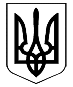 Броварського району Київської областіВИКОНАВЧИЙ КОМІТЕТР І Ш Е Н Н Я25 січня 2018  року                                                                                      № 6Про затвердження  тарифів на прибиранняоб’єктів благоустрою в смт Велика ДимеркаЗ метою  планомірного приведення тарифів на послуги з утримання  в належному санітарно-технічному стані (прибирання) об’єктів благоустрою в смт. Велика Димерка до рівня економічно обґрунтованих, враховуючи зростання  економічних чинників, керуючись підпунктом 2 пункту А статті 28 Закону України «Про місцеве самоврядування в Україні»,  виконком селищної радиВ И Р І Ш И В:Затвердити тариф на послуги з утримання  в належному санітарно-технічному стані (прибирання) об’єктів благоустрою в смт. Велика Димерка  в розмірі  36,08  грн. з ПДВ  за одну людино-годину  з 01 лютого 2018 року.Селищний  голова                                                                             А.Б. Бочкарьов